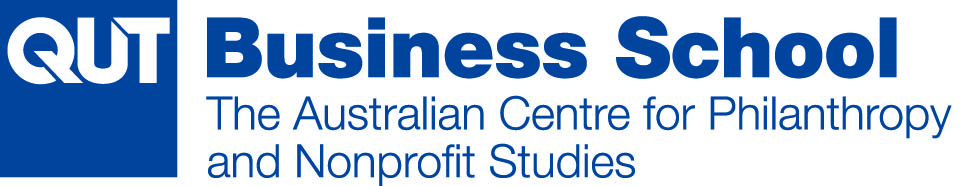 Application FormThe David Lee Bursary 2018BackgroundThis annual bursary is available thanks to the kindness and generosity of ACPNS alumnus, Rosemary Lee in honour of her late father, David Lee. This bursary provides the recipient with a one-off AU$500.00 payment to assist with his/her studies.David is recognised in Australian soccer as a coach ahead of his time and despite leaving school early became the Director of Soccer for NSW and Australia's highest qualified Australian born coach for many years.  He was also the first Australian-born coach to gain the Football Association Coaching license which was the highest qualification in the English speaking world. David went on to become a national team selector (the Socceroos) and was the coach that found and developed many household soccer names as junior players until they moved to the national team or English Premier League including Harry Kewell and Brett Emerton.Rosemary hopes that this memorial donation inspires future ACPNS students to also achieve greatness in their chosen careers. Eligibility Students applying for or enrolled in one of the below courses are eligible to apply:BS39 Graduate Certificate in Business (Philanthropy and Nonprofit Studies)BS16/BS11 Masters in Business (Philanthropy and Nonprofit Studies)BS17 Masters in Business (Advanced) (Philanthropy and Nonprofit Studies)Applicant details:						QUT Student No: Title (Ms, Mr, etc): Family name: Given name(s): Date of birth: Gender:   Male           Female   Postal address: Phone number:  Email address: In 500 words or less please state why you have applied for this bursary and how this AU$500.00 will assist you in your studies:Thank you for your application. 